GOLOK PUSAKA CILEGON DALAM DINAMIKA BUDAYA BANTENSKRIPSIDiajukan Sebagai Salah Satu SyaratUntuk Memperoleh Gelar Sarjana Humaniora (S.Hum)Pada Fakultas Ushuluddin  dan AdabJurusan Sejarah Peradaban IslamUniversitas Islam Negeri “Sultan Maulana Hasanuddin” Banten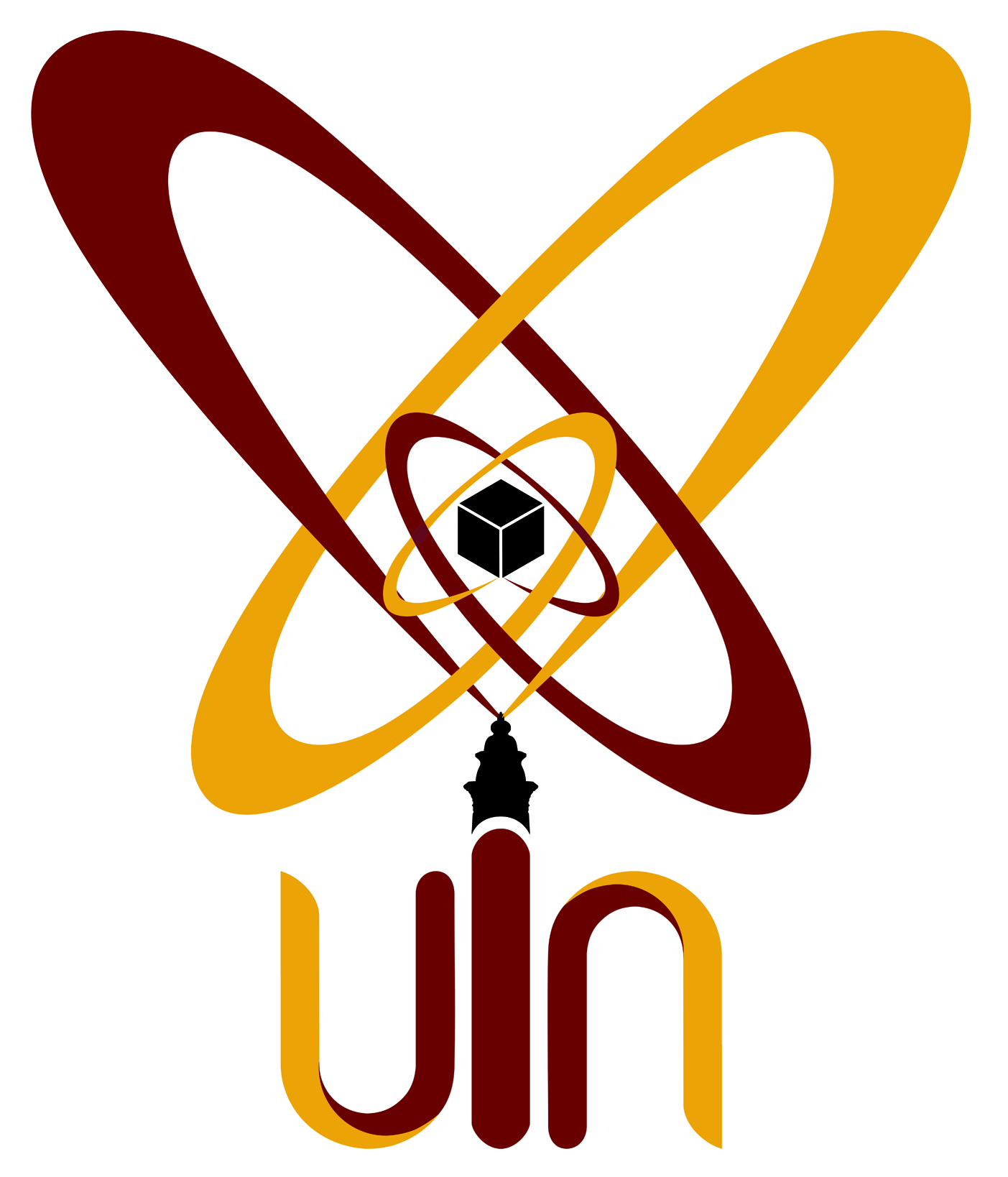 Oleh :AHMAD FALDINIM : 122400306JURUSAN SEJARAH PERADABAN ISLAMFAKULTAS USHULUDDIN DAN ADABUIN “SULTAN MAULANA HASANUDDIN” BANTENTAHUN AKADEMIK 2018 M/1439 H